Отдел образования администрации Нефтекумского городского округа направляет рекомендуемые к использованию при организации и проведении государственной итоговой аттестации по образовательным программам среднего общего образования в 2020 году (далее – методические Документы)	:Правила заполнения бланков единого государственного экзамена в 2020 году.Методические рекомендации по подготовке и проведению единого государственного экзамена в пунктах проведения экзаменов в 2020 году.Методические рекомендации по осуществлению общественного наблюдения при проведении государственной итоговой аттестации по образовательным программам среднего общего образования в 2010 году.Сборник форм при проведении государственной итоговой аттестации по образовательным программам среднего образования в 2020 году.	Методические рекомендации по организации и проведению государственной итоговой аттестации по образовательным программам основного общего образования и среднего общего образования в форме основного государственного экзамена и единого государственного экзамена для лиц с ограниченными возможностями здоровья, детей инвалидов и инвалидов в 2020 году.Просим Вас ознакомить  с данными рекомендациями, всех участников государственной итоговой аттестации, разместить вышеперечисленные документы на сайте общеобразовательной организации. Информацию о проделанной работе необходимо предоставить в отдел образования, до 28 декабря 2019 года на электронный адрес: saduewa@mail.ru с указанием соответствующего перечня веб-ссылок на сайты общеобразовательных организаций.Начальник отдела образованияадминистрации Нефтекумского городского округа                                                        Э.И. ЛимановаИсполнитель: Е.Н. Страшко (86558) 4-71-57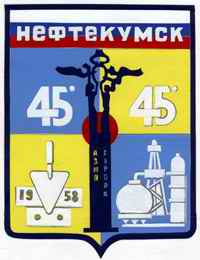 ОТДЕЛ ОБРАЗОВАНИЯАДМИНИСТРАЦИИ НЕФТЕКУМСКОГОГОРОДСКОГО ОКРУГАСТАВРОПОЛЬСКОГО КРАЯСтавропольский край. НефтекумскМикрорайон 2, 11тел. (факс) (886558) 4-59-78E-mail:   neftekum rono@stavminobr.ru «25_»_______12 _______ 2019г.№ _5273____________________Руководителям общеобразовательных организаций